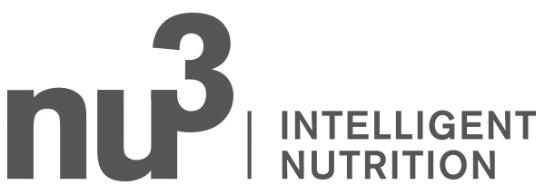 PRESSEMITTEILUNGPulver statt Pizza: Forscher entwickeln Astronauten-Nahrung für JedermannWien, 15.1.2016. Ein Pulver mit allem, was der Mensch braucht: So könnte die Zukunft der Ernährung aussehen. Erstmals stellt nu3, Europas Marktführer für intelligente Ernährung, ein von der Weltraum-Forschung inspiriertes Smart-Food vor.Mais plus Eiweiss plus ein präzise ausgewählter Mix von Nährstoffen: Ist das die Zukunftsformel unsere Ernährung? Dem gelblich-unscheinbaren Pulver sieht man nicht an, dass es die Ernährung revolutionieren könnte. „COMPLEAT“, so heisst der erste echte Mahlzeitersatz, den der Österreichische Hersteller nu3 auf dem Markt präsentiert.Rührt man das Pulver mit Wasser oder Milch an, so entsteht in weniger als 60 Sekunden ein sämiger Shake, der als vollwertige Mahlzeit funktioniert. Eine Mahlzeit, alle Nährstoffe: Die Forscher von nu3 haben über zwei Jahre Produktentwicklung betrieben um die optimale Nährstoffzusammensetzung zu finden. Michael Divé, Leiter Unternehmenskommunikation von nu3.at: „Bei der Entwicklung flossen Erkenntnisse aus Weltraumforschung und Sportwissenschaft gleichermaßen ein: Welche Nährstoffe braucht der Mensch wirklich um gesund und leistungsfähig zu bleiben, auch in Extremsituationen?“Über 20 Nährstoffe wie Vitamine und Mineralien von Zink bis Eisen sind daher zugesetzt. Bei der Auswahl setzt man jedoch auf rein natürliche Inhaltsstoffe, etwa auf Protein aus garantiert gentechnikfreien Sojabohnen. Das Ergebnis: Von diesem „Smart-Food“ kann man sich wochenlang ohne Mangelerscheinungen ernähren –  theoretisch.Die Astronauten-Kost für Jedermann ist  jedoch nicht nur für Extremsituationen gemacht. Schmecken soll es allen, die im Alltag schnelles Essen und gesunde Ernährung kombinieren wollen. Statt der schnellen Fertig-Pizza mit einer langen Liste künstlicher Zusatzstoffen könnte also schon bald „COMPLEAT“ die Küchen erobern.Pressekontakt:Michael DivéLeiter UnternehmenskommunikationEmail: michael.dive@nu3.deTelefon: +49 (0) 30 / 340 443 857Über nu3 – DIE NÄHRSTOFFEXPERTEN:nu3 ist Europas führender Anbieter für intelligente Ernährung und seit 2012 in Österreich erfolgreich. Im Online-Shop finden Kunden für ihr Ziel und ihre Philosophie das passende Produkt in den Bereichen Abnehmen, Naturkost, Sport, Gesundheit und Schönheit. Das nu3-Expertenteam aus Ökotrophologen, Sportwissenschaftlern und Medizinern sucht ständig innovative Produkte für das wachsende Sortiment mit aktuell rund 6.500 Artikeln. nu3 beschäftigt rund 230 Mitarbeiter und ist in 25 Ländern aktiv, darunter seit November 2015 in China. http://www.nu3.at